Dzifa EfodziPhoto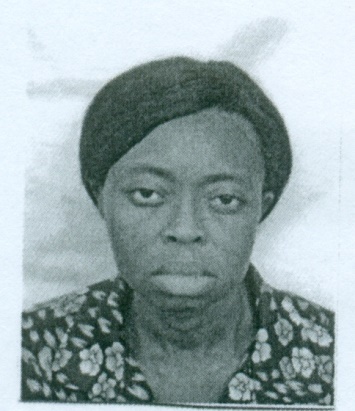 Dzifa EfodziAssistant Lecturerdefodzi@ug.edu.ghEducation or Qualification:M. Phil. (Classics), University of Ghana, Legon, 2011 - 2014B.A. (English and History), University of Cape Coast, 2001 – 2005Research Interests:Imperial Roman HistoryAncient Greek and Roman HistoryAncient Greek and Roman Social HistoryGender in Ancient Greece and RomeLeadership in ancient Greece and RomeGreek and Roman LiteratureAcademic Awards/ Fellowships:A US$ 12,000 Andrew Mellon Foundation PhD FellowshipPublications:Books AuthoredUse Chicago formatBooks EditedUse Chicago formatBook ChaptersUse Chicago formatPeer-review Journal ArticlesUse Chicago formatBook ReviewsUse Chicago formatEncyclopedia EnteringUse Chicago formatRefereed Conference PapersUse Chicago formatGrants:Professional Associations:The Classical Association of GhanaAffiliations to Research Institutions: